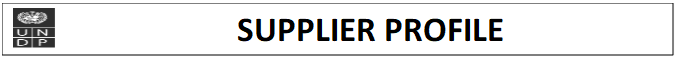    Contact 1: User Account 	   Contact 1: User Account 	   Contact 1: User Account 	   Contact 1: User Account 	Last NameFirst NameMiddle NameE-mail Address:Phone:(Please include the Country Code)Mobile:Contact 2: Admin AccountContact 2: Admin AccountContact 2: Admin AccountContact 2: Admin AccountLast NameFirst NameMiddle NameE-mail Address:Phone:(Please include the Country Code)Mobile:SECTION 3	ADDRESSSECTION 3	ADDRESSSECTION 3	ADDRESSSECTION 3	ADDRESSSECTION 3	ADDRESSCountryPhoneAddress	FaxEmailAddress Purpose (Please tick the relevant box only)City	OrderingState	Remit ToPostal Code	RFQ or BiddingProvinceAddress	FaxEmailAddress Purpose (Please tick the relevant box only)City	OrderingState	Remit ToPostal Code	RFQ or BiddingProvinceAddress	FaxEmailAddress Purpose (Please tick the relevant box only)City	OrderingState	Remit ToPostal Code	RFQ or BiddingProvinceAddress	FaxEmailAddress Purpose (Please tick the relevant box only)City	OrderingState	Remit ToPostal Code	RFQ or BiddingProvinceAddress	FaxEmailAddress Purpose (Please tick the relevant box only)City	OrderingState	Remit ToPostal Code	RFQ or BiddingProvinceSECTION 4	BUSINESS CLASSIFICATIONSECTION 4	BUSINESS CLASSIFICATIONSECTION 4	BUSINESS CLASSIFICATIONSECTION 4	BUSINESS CLASSIFICATIONSECTION 4	BUSINESS CLASSIFICATIONSECTION 4	BUSINESS CLASSIFICATIONSECTION 4	BUSINESS CLASSIFICATIONDisabled ownerISO Certifications (please provide a copy of the certificate)Minority-ownedWomen-owned entity (51% or more)(please provide a copy of the certificate)Disabled ownerISO Certifications (please provide a copy of the certificate)Minority-ownedWomen-owned entity (51% or more)(please provide a copy of the certificate)Disabled ownerISO Certifications (please provide a copy of the certificate)Minority-ownedWomen-owned entity (51% or more)(please provide a copy of the certificate)Small BusinessOther Certifications Please ( please provide a copy) Women-owned entity (51% or more)– self Proclaimed /Not extremally certified – extremally certified None of the aboveSmall BusinessOther Certifications Please ( please provide a copy) Women-owned entity (51% or more)– self Proclaimed /Not extremally certified – extremally certified None of the aboveSmall BusinessOther Certifications Please ( please provide a copy) Women-owned entity (51% or more)– self Proclaimed /Not extremally certified – extremally certified None of the aboveSmall BusinessOther Certifications Please ( please provide a copy) Women-owned entity (51% or more)– self Proclaimed /Not extremally certified – extremally certified None of the aboveSECTION 5	BENEFICIARY BANK ACCOUNT DETAILSSECTION 5	BENEFICIARY BANK ACCOUNT DETAILSSECTION 5	BENEFICIARY BANK ACCOUNT DETAILSSECTION 5	BENEFICIARY BANK ACCOUNT DETAILSSECTION 5	BENEFICIARY BANK ACCOUNT DETAILSSECTION 5	BENEFICIARY BANK ACCOUNT DETAILSSECTION 5	BENEFICIARY BANK ACCOUNT DETAILSSECTION 5	BENEFICIARY BANK ACCOUNT DETAILSBank Account 1Bank Account 1Bank Account 1Bank Account 1Bank Account 1Bank Account 1Bank Account 1Bank Account 1Bank Country: Bank Country: Bank Country: Bank Country: Bank Country: Bank Country: Bank Country: Bank Country: Bank Name: Bank Name: Bank Name: Bank Name: Bank Name: Bank Name: Bank Name: Bank Name: Branch Name: Swift Code/ Routing number: Swift Code/ Routing number: Swift Code/ Routing number: Swift Code/ Routing number: Currency: Currency: Currency: Account Name: (name as it appears on bank account):Account Name: (name as it appears on bank account):Account Name: (name as it appears on bank account):Account Name: (name as it appears on bank account):Account Number:Account Number:Account Number:Account Number:IBAN:IBAN:IBAN:IBAN:Account Type:Account Type:Account Type:Account Type:Bank Code: Bank Code: Bank Code: Bank Code: Branch Code: Branch Code: Branch Code: Branch Code: Transit Code (5 digits) Canadian Banks: Transit Code (5 digits) Canadian Banks: Transit Code (5 digits) Canadian Banks: Transit Code (5 digits) Canadian Banks: BSB code (6 digits) Australia Banks:BSB code (6 digits) Australia Banks:BSB code (6 digits) Australia Banks:BSB code (6 digits) Australia Banks:Bank Information for Intermediary/Correspondent Bank ( if applicable)Bank Information for Intermediary/Correspondent Bank ( if applicable)Bank Information for Intermediary/Correspondent Bank ( if applicable)Bank Information for Intermediary/Correspondent Bank ( if applicable)Bank Information for Intermediary/Correspondent Bank ( if applicable)Bank Information for Intermediary/Correspondent Bank ( if applicable)Bank Information for Intermediary/Correspondent Bank ( if applicable)Bank Information for Intermediary/Correspondent Bank ( if applicable)Name of Bank:Name of Bank:Name of Bank:Name of Bank:Address of Bank:Address of Bank:Address of Bank:Address of Bank:Branch number:Branch number:Branch number:Branch number:IBAN:IBAN:IBAN:IBAN:Intermediary Bank Account No:Intermediary Bank Account No:SWIFT Code:SWIFT Code:SWIFT Code:SWIFT Code:FEDWIRE NO. (US BANKS ONLY)FEDWIRE NO. (US BANKS ONLY)Bank Account 2Bank Account 2Bank Account 2Bank Account 2Bank Account 2Bank Account 2Bank Account 2Bank Account 2Bank Name:Bank Name:Bank Name:Bank Name:Bank Name:Bank Name:Bank Name:Bank Name:Branch:Swift Code:Swift Code:Swift Code:Swift Code:Currency:Currency:Currency:Account Name: (name as it appears on bank account):Account Name: (name as it appears on bank account):Account Name: (name as it appears on bank account):Account Name: (name as it appears on bank account):Account Number:Account Number:Account Number:Account Number:IBAN:IBAN:IBAN:IBAN:Account Type:Account Type:Account Type:Account Type:Transit Code ( 5 digits) Canadian Banks:Transit Code ( 5 digits) Canadian Banks:Transit Code ( 5 digits) Canadian Banks:Transit Code ( 5 digits) Canadian Banks:BSB code (6 digits) Australia Banks:BSB code (6 digits) Australia Banks:BSB code (6 digits) Australia Banks:BSB code (6 digits) Australia Banks:Bank Information for Intermediary/Correspondent Bank ( if applicable)Bank Information for Intermediary/Correspondent Bank ( if applicable)Bank Information for Intermediary/Correspondent Bank ( if applicable)Bank Information for Intermediary/Correspondent Bank ( if applicable)Bank Information for Intermediary/Correspondent Bank ( if applicable)Bank Information for Intermediary/Correspondent Bank ( if applicable)Bank Information for Intermediary/Correspondent Bank ( if applicable)Bank Information for Intermediary/Correspondent Bank ( if applicable)Name of Bank:Name of Bank:Name of Bank:Name of Bank:Address of Bank:Address of Bank:Address of Bank:Address of Bank:Branch number:	Bank code:Branch number:	Bank code:Branch number:	Bank code:Branch number:	Bank code:IBAN Intermediary Bank:IBAN Intermediary Bank:IBAN Intermediary Bank:IBAN Intermediary Bank:Intermediary Bank Account No:Intermediary Bank Account No:SWIFT Code:SWIFT Code:SWIFT Code:SWIFT Code:FEDWIRE NO. ( US BANKS ONLY)FEDWIRE NO. ( US BANKS ONLY)